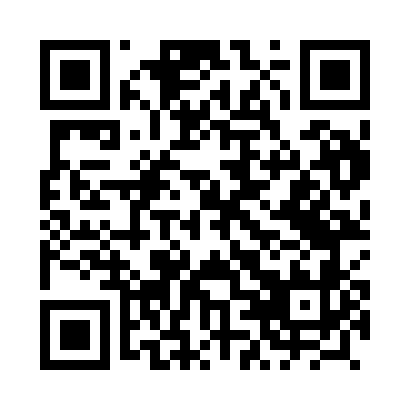 Prayer times for Elzbietkow, PolandMon 1 Apr 2024 - Tue 30 Apr 2024High Latitude Method: Angle Based RulePrayer Calculation Method: Muslim World LeagueAsar Calculation Method: HanafiPrayer times provided by https://www.salahtimes.comDateDayFajrSunriseDhuhrAsrMaghribIsha1Mon4:256:2512:555:227:259:182Tue4:236:2312:555:237:279:203Wed4:206:2112:545:247:299:224Thu4:176:1812:545:257:319:255Fri4:146:1612:545:277:329:276Sat4:116:1412:535:287:349:297Sun4:086:1212:535:297:369:328Mon4:056:0912:535:307:379:349Tue4:026:0712:535:327:399:3610Wed3:596:0512:525:337:419:3911Thu3:566:0312:525:347:429:4112Fri3:536:0112:525:357:449:4413Sat3:505:5812:525:367:469:4614Sun3:475:5612:515:377:479:4915Mon3:435:5412:515:387:499:5116Tue3:405:5212:515:407:519:5417Wed3:375:5012:515:417:539:5618Thu3:345:4712:505:427:549:5919Fri3:315:4512:505:437:5610:0220Sat3:275:4312:505:447:5810:0521Sun3:245:4112:505:457:5910:0722Mon3:215:3912:505:468:0110:1023Tue3:175:3712:495:478:0310:1324Wed3:145:3512:495:488:0410:1625Thu3:105:3312:495:498:0610:1926Fri3:075:3112:495:518:0810:2227Sat3:035:2912:495:528:0910:2528Sun3:005:2712:495:538:1110:2829Mon2:565:2512:485:548:1310:3130Tue2:535:2312:485:558:1410:34